Order of WorshipIntroit: 	“Welcome, Welcome…Blessed Holy Ghost…” -  MC ChoristersInvitation To WorshipWelcome to this Emancipation Day Service! A day when we commemorate the official Emancipation Declaration of August 1, 1838.  As we gathered in Churches all over Jamaica 183 years ago, so too we gather and raise our voices in celebration with a hymn that reminds us that from the beginning of time until the present, God has been taking care of us.   Opening Hymn: 	“Gather Christians . . .”  [# 375 VIP] -  MC Choristers Hymn: “The Right Hand of God. . .” (# 525 VIP vs. 1, 5 and 6)Prayer of Adoration and ConfessionL:	Come, let us bless the Lord, you who are His people, for He has done great things for usP:     	Once we were no people. He has made us His people. Once we had no mercy, He has showed us His mercy.L:	Give to the Lord the glory due unto His name, and worship before Him with the voice of rejoicing and thanksgiving. P:        TO GOD BE THE GLORY, great things He has done!L:	In the multitude of Your tender mercies, O Lord God, we are come to this ANNIVERSARY TIME, celebrating our Emancipation as a people and our Independence as a nation. In humility and with much gratitude we acknowledge Your gracious provision and guidance throughout our history and the good heritage You have given to us. Today we come with thankful hearts, to the God of our fathers and mothers. Their rock is our salvation. We celebrate with glad thanksgiving, Your great faithfulness over these many decades. Morning by morning, year after year, Your compassions have never failed us; and Your providential care has been ever new. But even as we acknowledge Your grace and goodness, we have to make confession of our unworthiness because we have sinned against You in thought, and word, and deed. So, hear us now as we pray:P:        Merciful God, our Maker and our Judge, we have sinned against You in thought, word and deed.  We have not loved You with our whole heart and we have not loved our neighbours as ourselves; we repent and we are sorry for all our sins. Father, forgive us. Strengthen us to love and obey You in newness of life; through Jesus Christ our Lord.  Amen.Assurance of PardonL:	If anyone sins we have an advocate with the Father; Jesus Christ, the Righteous, and He is the perfect offering for our sins, and not for us only, but also for the whole world.  Hear then, Christ’s word of grace.  ‘Your sins are forgiven’ P:	Thanks be to God!Time of PraiseMINISTRY OF THE WORDCollectALL:	Almighty God, who sent your Holy Spirit to be the life and light of your Church: open our hearts to the riches of your grace, that we may bring forth the fruit of the Spirit in love and joy and peace; through Jesus Christ your Son our Lord, who is alive and reigns with you, in the unity of the Holy Spirit, one God, now and for ever. Amen.Old Testament:    2 Samuel 11:26; 12:13a – Bishop Gooden BengucheResponsive Reading: Psalm 51:1—12 (VIP 597)   - 			Led by:  Sis. Shirley Richards (Red Hills)L:	1 Have mercy on me, O God,
    according to your unfailing love;
according to your great compassion
    blot out my transgressions. R:	2 Wash away all my iniquity
    and cleanse me from my sin.L:	3 For I know my transgressions,
    and my sin is always before me.R:	4 Against you, you only, have I sinned
    and done what is evil in your sight;
so you are right in your verdict
    and justified when you judge.L:	5 Surely I was sinful at birth,
    sinful from the time my mother conceived me.R:	6 Yet you desired faithfulness even in the womb;
    you taught me wisdom in that secret place.L:	7 Cleanse me with hyssop, and I will be clean;
    wash me, and I will be whiter than snow.R:	8 Let me hear joy and gladness;
    let the bones you have crushed rejoice.L:	9 Hide your face from my sins
    and blot out all my iniquity.R:	10 Create in me a pure heart, O God,
    and renew a steadfast spirit within me.L:	11 Do not cast me from your presence
    or take your Holy Spirit from me.ALL:	12 Restore to me the joy of your salvation
    and grant me a willing spirit, to sustain me.				Gloria Patri…Epistle:  Ephesians 4: 1 – 16	- Bro. Orville Manning  				    (Spanish Town Circuit)	Gospel: St. John 6: 24 – 35 	-  Sis. Barbara Hylton (Saxthorpe) Ministry Item: “That All Be One…” 	- MC Choristers Sermon     			- Rev’d Dr. George Mulrain				  (Supt. Minister, Providence Circuit)	  Nicene’ Creed [PAGE 72 MPB] WE BELIEVE IN ONE GOD, the Father Almighty, Creator of heaven and earth, and of all that is, seen and unseen.We believe in one Lord Jesus Christ, the only Son of God, eternally begotten of the Father, God from God, Light from Light, True God from True God, Begotten, not made, of one Being with the Father. Through Him all things were made.  For us human beings, and for our salvation, he came down from heaven.  By the power of the Holy Spirit he became incarnate from the virgin Mary and became a human being. For our sake he was crucified under Pontius Pilate; He suffered death and was buried.  On the third day He rose again in accordance with the Scriptures.  He ascended into heaven and is seated at the right hand of the Father.  He will come again in glory to judge the living and the dead and his Kingdom will have no end.We believe in the Holy Spirit, the Lord, the Giver of Life who proceeds from the Father and who, with the Father and the Son, is worshipped and glorified.He has spoken through the prophets.  We believe in the one holy, catholic and apostolic Church.  We acknowledge one baptism for the forgiveness of sins. We look for the resurrection of the dead, And the life of the world to come.      Amen.  Announcements, Offertory, Blessing of Tithes & OfferingIntercessory Prayers		L:	Almighty God, in whose hands lies the destiny of peoples and nations, let not the hopes of people perish, nor the sacrifices of men and women be in vain. As we celebrate the emancipation of our ancestors, let us pray for the homeward march of inspired men and women, moral movements and worthy organizations in affirming the dignity of all persons made in the image of God. P:	Gracious God, hear our prayer L:	Let us ask God to touch the hearts of those involved in human trafficking, who carry out kidnappings of innocent people, that we might see the release of all who are held against their will, who are enslaved and who are unjustly imprisoned.P:	Gracious God, hear our prayerL:	Let us ask God to trouble the consciences of those who lure children and young people into pornography and prostitution, so that in this, our native land, and throughout the world their might be a greater respect for human life and freedom.P:	Gracious God, hear our prayerL:	let us pray for the day when any trade that dehumanizes or mars human lives, including the trade in drugs and guns, might cease, for the sake of peaceful and harmonious existence in our communities.P:	Gracious God, hear our prayerL:	Let us pray for people across the world who have been affected by the Coronavirus (COVID 19); for those who are afflicted; those whose relatives and friends have been afflicted, those who have lost loved ones, for those health workers all who care for the   sick at great danger to their own health. We pray for those who are healthy yet are being restricted out of an abundance of caution. Let us pray for those who are struggling to make ends meet and are experiencing hardships because of economic fallouts and those who, today, are fearful and those who are anxious.P:	Gracious God, hear our prayerL:	We pray for those who suffer pain, and persecution; hunger and loneliness, alienation and fear. Lord draw near to all who burdened and heavy-laden. We commend them to   You in their suffering and grief for your word reminds us that the Eternal God is our refuge and underneath are the everlasting arms. Lord hear us.P:	Lord graciously hear us. AMENthe lord’s prayer -Sacrament of Holy Communion	 Communion Hymn: “Love Divine, All Loves Excelling…” [# 254 VIP]Communion Liturgy [Pg. 95 MHB]Closing Selection: “My God is a Refuge and Strength…” 				- MC ChoristersBenediction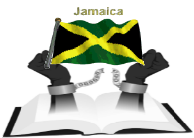 The Methodist Church in the Caribbean 
and the Americas (MCCA)Jamaica DistrictDISTRICT THEME:“Spreading scriptural holiness to reform the nation….beginning with ME”METHODIST VOICES IN WORD AND SONGTELEVISION MINISTRY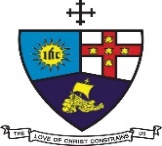 EMANCIPATION SUNDAY 10th Lord’s Day after Pentecost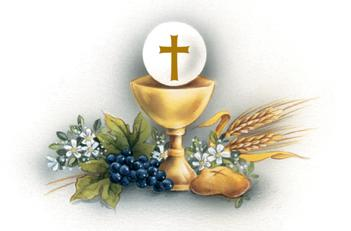 Sunday, August 1, 2021SERVICE OF WORD 
AND SACRAMENTOfficiating Clergy:Preacher: 	Rev’d Dr. George Mulrain
			(Supt. Minister, Providence Circuit)Liturgist		   & Celebrant:	Rev’d Christine Gooden Benguche   		(District President, Supt. Minister, Annotto             Bay and Ocho Rios Circuits)Organist:		Bro. Audley DavidsonDrummer:	Bro. Joshua Ballentine
	Choristers: (Members of the Methodist Chorale)	   District Bishop:       Rev’d Christine Gooden Benguche   District Secretary:  Rev’d Dr. Wayneford McFarlane  A warm welcome to all worshippers on this
glorious Emancipation Sunday!Sis. Patricia BeecherSis. Collen NembhardSis. Fay Bowen-NelsonSis. Chenee RileySis. Nesta BrownBro. Nigel HayeSis. Barbara HyltonBro. Orville ManningSis. Jackie MasonBro. Keith NelsonSis. Marjorie McCallaBro. Paul Thorbourne